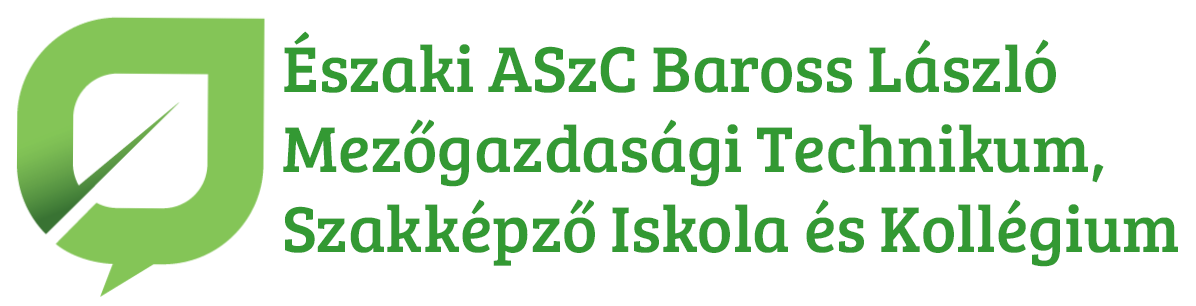 NYILATKOZATa Gyvt. 21/B. § (1) bekezdés b)-d) pontja és a Gyvt. 21/B. § (2) bekezdése szerinti ingyenes vagy kedvezményes intézményi gyermekétkezés igénybevételéhezAlulírott 					(születési név: 				, születési hely:___________________ idő: 	___________	anyja neve:	 		_________) 	szám alatti lakos mint a 	______ nevű  gyermek  (születési hely, idő: 	, 	, 	, 	, anyja neve: 		), 	______ nevű  gyermek  (születési hely, idő: 	, 	, 	, 	, anyja neve: 		),*___________________________nevű  gyermek  (születési hely, idő: 	, 	, 	, 	, anyja neve: 		)*szülője/más törvényes képviselője/gondviselője (a megfelelő aláhúzandó) a gyermekek védelméről és a gyámügyi igazgatásról szóló 1997. évi XXXI. törvény 21/B. § (1) bekezdés b)-d) pontja és (2) bekezdése szerinti ingyenes vagy kedvezményes gyermekétkeztetési igénybevételét az alábbi jogcím alapján kérem, mivel a gyermek(ek): **a) rendszeres gyermekvédelmi kedvezményben részesül ……………. év ………….. hónap ……… napjától,b) tartósan beteg vagy fogyatékos,c) családjában három vagy több gyermeket nevelnek, ***d) nevelésbe vételét rendelte el a gyámhatóság, vagye) utógondozói ellátásban részesül.Kérem diétás étrend biztosítását: igen / nem (a választott lehetőség aláhúzandó!) a következő egészségi állapotra tekintettel: …………………………………………………………………………………………………………………………………2.	Büntetőjogi felelősségen tudatában kijelentem, hogy a közölt adatok a valóságnak megfelelnek, egyúttal hozzájárulok a kérelemben szereplő adatoknak a gyermekétkeztetés normatív kedvezményének igénybevételéhez történő felhasználásához.Dátum: ……………………………………………..………………………………………………………… az ellátást igénylő(szülő, más törvényes képviselő, nevelésbe vett gyermek esetén az ellátást nyújtó nevelőszülő, intézményvezető, utógondozóiellátott fiatal felnőtt esetén az ellátást igénylő) aláírása*A pont csak akkor töltendő, ha az ugyanazon intézménybe járó több gyermeke után ugyanazon jogcímen igényli a szülő/más törvényes képviselő/gondviselő a normatív kedvezményt. Ha különbözik a jogcím, gyermekenként külön nyilatkozatot kell kitölteni. A gyermekek számának megfelelő sorok értelemszerűen bővíthetőek.**A megfelelő pont jelölendő!***A gyermekek számának meghatározásánál figyelembe veendő gyermekek köre: az egy lakásban együtt lakó, ott bejelentett  lakóhellyel vagy tartózkodási hellyel rendelkező 18 ével aluli gyermek; a 25 évesnél fiatalabb, köznevelési intézményben nappali rendszerű oktatásban részt vevő, a nappali oktatás munkarendje szerint szervezett felnőttoktatásban részt vevő vagy felsőoktatási intézményben nappali képzésben tanuló gyermek és életkortól függetlenül a tartósan beteg vagy súlyosan fogyatékos gyermek, kivéve a nevelőszülőnél ideiglenes hatállyal elhelyezett gyermek, valamint a nevelőszülőnél elhelyezett nevelésbe vett gyermek és utógondozói ellátásban részesülő fiatal felnőtt.